Personaggi e Protagonisti: incontri con la Storia®VIII edizione 2017-2018Il “Format che cambia la Storia”dopo il grande successo dei primi due appuntamenti torna con Lady DianaColpevole o Innocente?a cura di Elisa GrecoLunedì 26 febbraio 2018- ore 20.45Milano – Lunedì 26 febbraio al Teatro Manzoni si processa la Storia con il terzo degli appuntamenti dell’ottava edizione del format Personaggi e Protagonisti: incontri con la Storia® Colpevole o Innocente? a cura di Elisa Greco.  Protagonista di questo nuovo appuntamento sarà Lady Diana Spencer, che sarà al centro del dibattimento processuale condotto da  magistrati, avvocati e personalità della vita civile che,  rigorosamente a braccio,  si confronteranno in susseguirsi di tesi contrapposte tra accusa e difesa. Al termine il pubblico in sala sarà chiamato ad emettere il suo giudizio. “ Lady Diana, Indimenticata icona, protagonista assoluta della scena mondiale,  commenta l’autrice Elisa Greco , morta tragicamente è stata una vittima oppure ha innescato una spirale da cui è stata travolta? Quale il confine tra la propria vita privata e l’ immagine pubblica? E  questa ultima deve  o puo’ prendere il sopravvento ? Al  pubblico in sala  con il suo verdetto  le risposte       Principessa del popolo o manipolatrice della stampa?A rendere pubblici i capi d’accusa, sarà il Presiedente della Corte, il magistrato Giuseppe Cernuto giudice del Tribunale di Milano, mentre a sostenere l’accusa sarà il Pubblico Ministero Giovanni Polizzi, sostituto procuratore della Repubblica presso la Procura di Milano che dovrà confrontarsi con l’ avvocato , Annamaria Bernardini De  Pace nel ruolo di agguerrito Avvocato Difensore In contraddittorio si alterneranno le testimonianze per l’accusa della giornalista di Radio24 Marta Cagnola e del professore nonché brillante  autore di libri  sulla società inglese  Derek Allen, mentre per la difesa interverranno la giornalista di TgCom24 Marina Maltagliati  e il giornalista, già corrispondente Rai, scrittore ed esperto conoscitore della monarchia inglese Antonio Caprarica,  A rivestire i panni della protagonista Lady Diana, la scrittrice e  firma del Fatto Quotidiano Januaria Piromallo.Al termine del dibattimento,  la  giuria popolare e emetterà il suo verdetto:colpevole o innocente?Personaggi e Protagonisti: incontri con la Storia® Colpevole o Innocente? è patrocinato dall’Associazione Nazionale Magistrati di Milano e dall’Ordine degli Avvocati di Milano e si ringrazia per la collaborazione il Museo Nazionale della Scienza e della Tecnologia Leonardo da Vinci.BIGLIETTO: Posto unico € 13,00  PR & Media Relation per Personaggi e Protagonisti: incontri con la Storia® Colpevole o Innocente?Letizia Trallo Mob. 333.6063015Letizia.trallo@gmail.comUfficio Stampa Teatro Manzoni Manola Sansalone | 02 763690630 stampa@teatromanzoni.it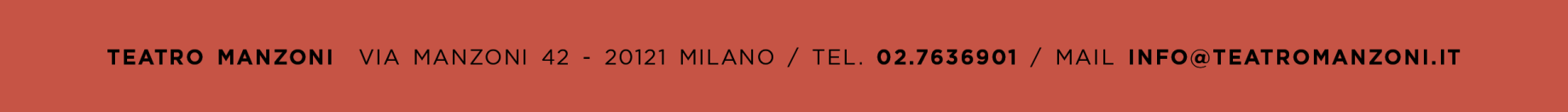  indirizzi social) 